DANAS JE VAŠ ZADATAK KREATIVNOG TIPA!RADIMO LIKOVNI RAD S KOLAŽ PAPIROM – DJEVOJKA U HALJINI OD CVJETOVA.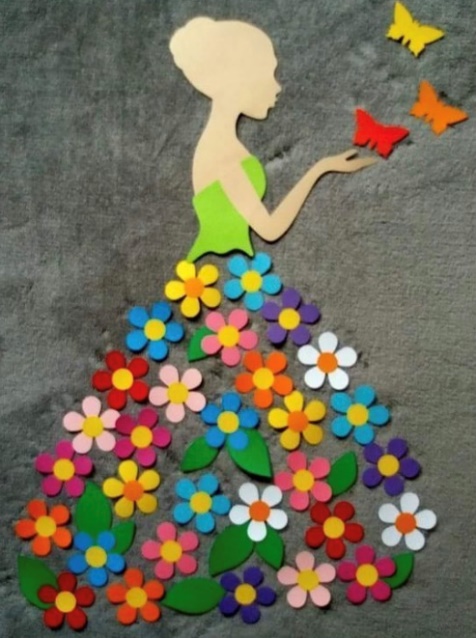 TREBAT ĆE TIKOLAŽ PAPIRŠKARELJEPILOOLOVKABIJELI PAPIR ILI PAPIR U BOJIOLOVKOM NA RAZLIČITE BOJE KOLAŽ PAPIRA NACRTAJ CVIJEĆE. IZREŽI ŠKARAMA. NA BIJELI PAPIR ILI NEKI PAPIR U BOJI NACRTAJ DJEVOJKU TE JOJ HALJINU UKRASI IZREZANIM CVJETOVIMA.MOŽEŠ IZREZATI I RAZLIČITE OBLIKE I VELIČINA LEPTIRA TE ZALIJEPITI I NJIH.KAKO JE TO IZGLEDALO KOD NAS U RAZREDU POGLEDAJ NA SLICI: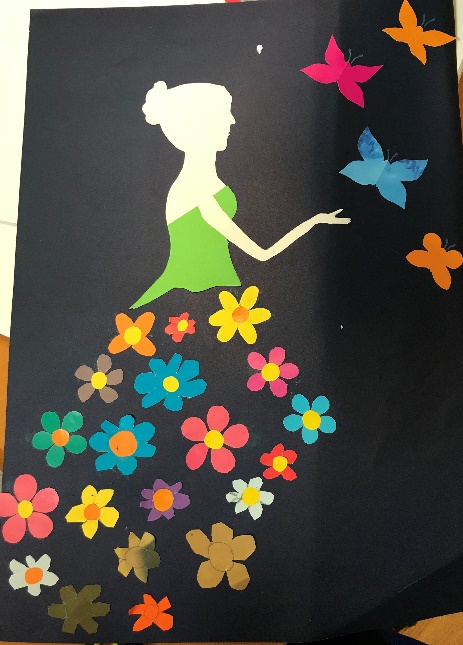 